提醒的話：1. 請同學詳細填寫，這樣老師較好做統整，學弟妹也較清楚你提供的意見，謝謝！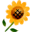 2. 甄選學校、科系請填全名；甄選方式與過程內容書寫不夠請續寫背面。         3. 可直接上輔導處網站https://sites.google.com/a/yphs.tw/yphsc/「甄選入學」區下載本表格，    以電子檔郵寄至yphs316@gmail.com信箱，感謝你！　　　　　              甄選學校甄選學校輔仁大學輔仁大學輔仁大學輔仁大學甄選學系甄選學系應用美術應用美術學生學測分數國英數社自總■大學個人申請□科技校院申請入學□軍事校院□特殊選才■大學個人申請□科技校院申請入學□軍事校院□特殊選才■大學個人申請□科技校院申請入學□軍事校院□特殊選才■正取□備取□未錄取■正取□備取□未錄取學測分數1412412648■大學個人申請□科技校院申請入學□軍事校院□特殊選才■大學個人申請□科技校院申請入學□軍事校院□特殊選才■大學個人申請□科技校院申請入學□軍事校院□特殊選才■正取□備取□未錄取■正取□備取□未錄取甄選方式與過程■學測佔(    30   %)國文*（  1  ），英文*（  1  ），數學*（  1  ），社會*（    ），自然*（    ）■面試佔(   15   %)一、形式：（教授：學生）人數=（  4：2  ），方式： 回答問題                       二、題目：1.自我介紹1分鐘2.教授會從自我介紹問一個問題3.你想讀應美的哪個組4.(共同回答)如果想上的組滿了，你會怎麼辦?■審查資料佔(   20  %)  或  ■術科實作佔(   15  %)  或  □小論文佔(     %)□其他佔(     %)，請註明其他方式，如：面談與認識本系■學測佔(    30   %)國文*（  1  ），英文*（  1  ），數學*（  1  ），社會*（    ），自然*（    ）■面試佔(   15   %)一、形式：（教授：學生）人數=（  4：2  ），方式： 回答問題                       二、題目：1.自我介紹1分鐘2.教授會從自我介紹問一個問題3.你想讀應美的哪個組4.(共同回答)如果想上的組滿了，你會怎麼辦?■審查資料佔(   20  %)  或  ■術科實作佔(   15  %)  或  □小論文佔(     %)□其他佔(     %)，請註明其他方式，如：面談與認識本系■學測佔(    30   %)國文*（  1  ），英文*（  1  ），數學*（  1  ），社會*（    ），自然*（    ）■面試佔(   15   %)一、形式：（教授：學生）人數=（  4：2  ），方式： 回答問題                       二、題目：1.自我介紹1分鐘2.教授會從自我介紹問一個問題3.你想讀應美的哪個組4.(共同回答)如果想上的組滿了，你會怎麼辦?■審查資料佔(   20  %)  或  ■術科實作佔(   15  %)  或  □小論文佔(     %)□其他佔(     %)，請註明其他方式，如：面談與認識本系■學測佔(    30   %)國文*（  1  ），英文*（  1  ），數學*（  1  ），社會*（    ），自然*（    ）■面試佔(   15   %)一、形式：（教授：學生）人數=（  4：2  ），方式： 回答問題                       二、題目：1.自我介紹1分鐘2.教授會從自我介紹問一個問題3.你想讀應美的哪個組4.(共同回答)如果想上的組滿了，你會怎麼辦?■審查資料佔(   20  %)  或  ■術科實作佔(   15  %)  或  □小論文佔(     %)□其他佔(     %)，請註明其他方式，如：面談與認識本系■學測佔(    30   %)國文*（  1  ），英文*（  1  ），數學*（  1  ），社會*（    ），自然*（    ）■面試佔(   15   %)一、形式：（教授：學生）人數=（  4：2  ），方式： 回答問題                       二、題目：1.自我介紹1分鐘2.教授會從自我介紹問一個問題3.你想讀應美的哪個組4.(共同回答)如果想上的組滿了，你會怎麼辦?■審查資料佔(   20  %)  或  ■術科實作佔(   15  %)  或  □小論文佔(     %)□其他佔(     %)，請註明其他方式，如：面談與認識本系■學測佔(    30   %)國文*（  1  ），英文*（  1  ），數學*（  1  ），社會*（    ），自然*（    ）■面試佔(   15   %)一、形式：（教授：學生）人數=（  4：2  ），方式： 回答問題                       二、題目：1.自我介紹1分鐘2.教授會從自我介紹問一個問題3.你想讀應美的哪個組4.(共同回答)如果想上的組滿了，你會怎麼辦?■審查資料佔(   20  %)  或  ■術科實作佔(   15  %)  或  □小論文佔(     %)□其他佔(     %)，請註明其他方式，如：面談與認識本系■學測佔(    30   %)國文*（  1  ），英文*（  1  ），數學*（  1  ），社會*（    ），自然*（    ）■面試佔(   15   %)一、形式：（教授：學生）人數=（  4：2  ），方式： 回答問題                       二、題目：1.自我介紹1分鐘2.教授會從自我介紹問一個問題3.你想讀應美的哪個組4.(共同回答)如果想上的組滿了，你會怎麼辦?■審查資料佔(   20  %)  或  ■術科實作佔(   15  %)  或  □小論文佔(     %)□其他佔(     %)，請註明其他方式，如：面談與認識本系■學測佔(    30   %)國文*（  1  ），英文*（  1  ），數學*（  1  ），社會*（    ），自然*（    ）■面試佔(   15   %)一、形式：（教授：學生）人數=（  4：2  ），方式： 回答問題                       二、題目：1.自我介紹1分鐘2.教授會從自我介紹問一個問題3.你想讀應美的哪個組4.(共同回答)如果想上的組滿了，你會怎麼辦?■審查資料佔(   20  %)  或  ■術科實作佔(   15  %)  或  □小論文佔(     %)□其他佔(     %)，請註明其他方式，如：面談與認識本系■學測佔(    30   %)國文*（  1  ），英文*（  1  ），數學*（  1  ），社會*（    ），自然*（    ）■面試佔(   15   %)一、形式：（教授：學生）人數=（  4：2  ），方式： 回答問題                       二、題目：1.自我介紹1分鐘2.教授會從自我介紹問一個問題3.你想讀應美的哪個組4.(共同回答)如果想上的組滿了，你會怎麼辦?■審查資料佔(   20  %)  或  ■術科實作佔(   15  %)  或  □小論文佔(     %)□其他佔(     %)，請註明其他方式，如：面談與認識本系■學測佔(    30   %)國文*（  1  ），英文*（  1  ），數學*（  1  ），社會*（    ），自然*（    ）■面試佔(   15   %)一、形式：（教授：學生）人數=（  4：2  ），方式： 回答問題                       二、題目：1.自我介紹1分鐘2.教授會從自我介紹問一個問題3.你想讀應美的哪個組4.(共同回答)如果想上的組滿了，你會怎麼辦?■審查資料佔(   20  %)  或  ■術科實作佔(   15  %)  或  □小論文佔(     %)□其他佔(     %)，請註明其他方式，如：面談與認識本系■學測佔(    30   %)國文*（  1  ），英文*（  1  ），數學*（  1  ），社會*（    ），自然*（    ）■面試佔(   15   %)一、形式：（教授：學生）人數=（  4：2  ），方式： 回答問題                       二、題目：1.自我介紹1分鐘2.教授會從自我介紹問一個問題3.你想讀應美的哪個組4.(共同回答)如果想上的組滿了，你會怎麼辦?■審查資料佔(   20  %)  或  ■術科實作佔(   15  %)  或  □小論文佔(     %)□其他佔(     %)，請註明其他方式，如：面談與認識本系心得與建議◎審查資料製作建議：比較注重創表舅多放點創表(上除10張+介紹)◎整體準備方向與建議：參加術科考試，創表最重要讀好英文◎審查資料製作建議：比較注重創表舅多放點創表(上除10張+介紹)◎整體準備方向與建議：參加術科考試，創表最重要讀好英文◎審查資料製作建議：比較注重創表舅多放點創表(上除10張+介紹)◎整體準備方向與建議：參加術科考試，創表最重要讀好英文◎審查資料製作建議：比較注重創表舅多放點創表(上除10張+介紹)◎整體準備方向與建議：參加術科考試，創表最重要讀好英文◎審查資料製作建議：比較注重創表舅多放點創表(上除10張+介紹)◎整體準備方向與建議：參加術科考試，創表最重要讀好英文◎審查資料製作建議：比較注重創表舅多放點創表(上除10張+介紹)◎整體準備方向與建議：參加術科考試，創表最重要讀好英文◎審查資料製作建議：比較注重創表舅多放點創表(上除10張+介紹)◎整體準備方向與建議：參加術科考試，創表最重要讀好英文◎審查資料製作建議：比較注重創表舅多放點創表(上除10張+介紹)◎整體準備方向與建議：參加術科考試，創表最重要讀好英文◎審查資料製作建議：比較注重創表舅多放點創表(上除10張+介紹)◎整體準備方向與建議：參加術科考試，創表最重要讀好英文◎審查資料製作建議：比較注重創表舅多放點創表(上除10張+介紹)◎整體準備方向與建議：參加術科考試，創表最重要讀好英文◎審查資料製作建議：比較注重創表舅多放點創表(上除10張+介紹)◎整體準備方向與建議：參加術科考試，創表最重要讀好英文E-mailemily950040@gmail.comemily950040@gmail.comemily950040@gmail.comemily950040@gmail.comemily950040@gmail.comemily950040@gmail.comemily950040@gmail.comemily950040@gmail.com手機